ESKATZAILEAREN DATUAK	Esp. Zk.:	Izen-abizenak:      	E(H)NA/NAN:      		Helbidea:      	PK/Herria:      		Tel.:      		E-posta:      	Jakinarazpena:  Paperean  Egoitza elektronikoan ORDEZKARIAREN DATUAKIzen-abizenak:      	E(H)NA/NAN:      		Helbidea:      	PK/Herria:      		Tel.:      		E-posta:      	*Nahitaezkoa izango da, jagokon ahalordea, ziurtagiria edo IN-108 inprimakia behar bezala beteta eranstea  inprimaki honi.AZALTZEN DOT: Honi eransten jakon dokumentazinoan azaltzen dan jarduerea jarteko asmoa daukadala.JAKINARAZTEN DOT:Aitatutako jarduerea edegiko dodala.Bermeon,      	IzenpeaBERMEOKO UDALEKO ALKATE-UDALBURUA	Jakinarazpena gazteleraz jaso nahi dot. Ezer adierazi ezean, Udalak erantzuna euskeraz emongo deutsu. MEMORIAREN DATUAK:I. ERANSKINA	JARDUEREAREN EZAUGARRIAK 		Jarduera barria					Handitzea edo txikitzea 	Obrak egingo dira				Titularidade aldaketea 						Aurreko titularra  	Barritzea 					Lekualdatzea 						Nondik nora 1.- JARDUERA MOETEA:      	2.- JARDUEREAREN HELBIDEA:      		Zk.:      	Sol: .      	Tel.: .      	Faxa:      	Katastroko zenbaki finkoa:      	Lokalaren jabearen datuak:Izen-abizenak:      	E(H)NA/NAN:      	3.-  ZEINTZUK DIRA ALBOKO LOKALAK  EDO INSTALAZINOAK?Eskumakoa      	Ezkerrekoa      	4.- JARDUEREAREN ETA PRODUKZINO PROZESUAREN DESKRIBAPEN LABUR ETA ZEHATZA.5.- MEDIKUEN KONTSULTEA BADA, ERRADIOLOGIA INSTALAZINORIK BADAGO?      	6.- DAGOAN MAKINERIA (Esan CV-tan edo kW-tan makina bakotxaren potentzia). 7.- DAGOZAN INSTALAZINOAK ETA EUREN POTENTZIA ZEHAZTU (aire girotua, informatika tresnak, bero-sorgailuak, labe elektrikoak, hotz-instalazinoak...).8.- BILTEGIA: bilduko diran gaiak edo produktuak, kopurua eta biltze sistemea.9.- ERREGAIAK: moetak, biltze-sistemea, gehinezko stocka eta urtean aurreikusitako kontsumoa.10.- LANGILE KOPURUA:      	11.- ZARATAK Musikagailurik ipiniko da?      	Beste soinu-iturri batzuk: Zein isolamendu sistema jarriko da?12.- DARDARAK: dardaren aurkako gailuen azalpena eta euren eraginkortasuna.13.- ATMOSFERARA ISURPENAK. JARDUEREAK KEA SORTUKO DAU? 14.- HONDAKIN-URAK:15.- HONDAKINAK:16.- KONTSUMOKO URAK:17.- SUTEEN AURKAKO BABESA:-Larrialdietarako argiak. Zenbat eta kokapena:-Su itzalgailuak. Zenbat eta kokapena:-Beste batzuk (suteen kontrako mangerak, alarma eta detekzino sistemea, etab.)IILOKALAREN EZAUGARRIAK 18.- LOKALAREN AZALEREA:      	19.- LOKALAREN GELAK (zehaztu gela bakotxeko m2-ak, altuerea, zorua, hormak eta sabaiak).20.- INSTALAZINO HIGIENIKOAK: KOMUNAK ETA ALDAGELAK: kopurua eta dotazinoa (konketa, komunak). Aireztapenak nondik eukiko dau urteerea?21.- LOKALAREN AIREZTAPENA (leiho bidezkoa edo behartua). Behartua bada, azaldu nondik eukiko dauen urteerea.IIIERANTSI BEHARREKO DOKUMENTAZINOA22.- MEMORIAGAZ BATERA AURKEZTU BEHARKO DIRAN KROKISAK EDO PLANOAK:III.I-Lokalaren gaur egungo planoa edo krokisa.-Jarduerarako egokitu ostean, lokala zelan geratuko dan azalduko dauen planoa edo krokisa. Krokis horretan, honakoa zehaztuko da: lokalaren banaketea eta gela bakotxaren erabilerea, luzerea eta zabalerea eta leiho, erakusleiho eta ateen kokapena). Ikus 1. adibidea-Jarduerarako egokitu ostean, lokalaren instalazinoen kokapena azalduko dauen planoa edo krokisa: komuneko aire urteerea (behartua izatekotan), makinak, larrialdietarako argiak, su-itzalgailuak eta larrialdietarako argiak, esparruaren urteeretan).  Ikus 2. adibidea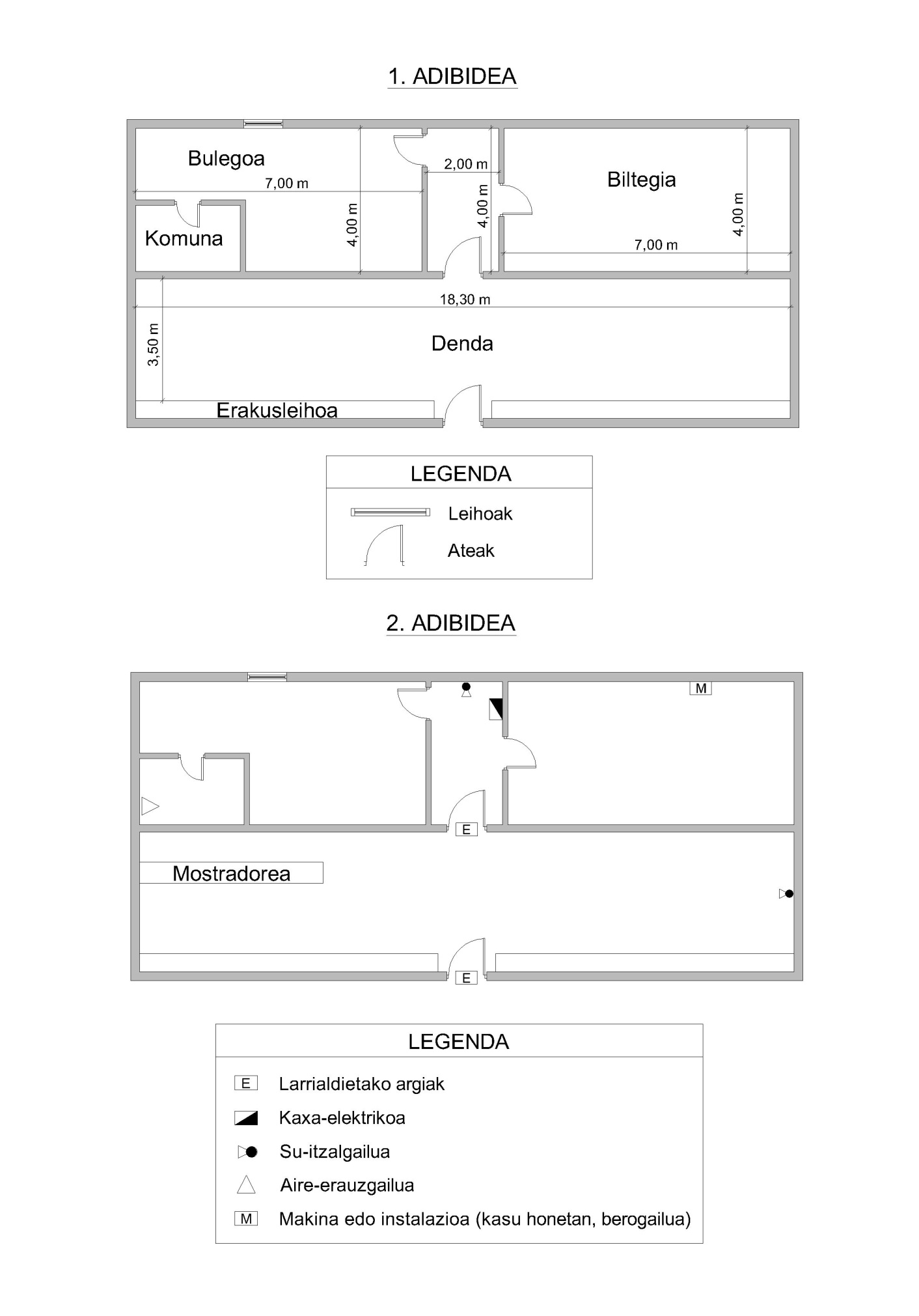 III.IIUDALAZ GAIN, BESTE ERAKUNDE OFIZIALEK PARTE HARTU BEHAR DABENEAN EDO JARDUEREAREN GARRANTZIAGAITIK ETA EZAUGARRIENGAITIK UDALAK KOMENIGARRITZAT JOTEN DAUENEAN, ESKARIARI HURRENGO PLANOAK ERANTSI BEHARKO JAKOZ:-JARDUEREAREN KOKAERA-PLANOA (1:5000 ESKALAKOA EDO ANTZEKOA).-INSTALAZINOAREN KOKAPEN PLANOAK ONDOKO ETXEBIZITZAK, PABILOIAK ETA EUREN ERABILERAK ZEHAZTUTA (1:500 ESKALAKOA EDO ANTZEKOA).-INSTALAZINOEN OIN-PLANOAK. HONAKOAK ADIERAZI: MAKINAK ETA INSTALAZINOEN KOKAPENA, KEEN KANPORAKETEA, SANEAMENDU-SAREA, SUTEEN AURKAKO BABESA, LARRIALDIETARAKO URTEERAK, ETAB. Lehengaiak, produktu amaituak eta hondakinak biltzeko guneak be adierazi beharko dira (1:100 eskalako planoa edo antzekoa).-ALTZAERA PLANOAK ETA SEKZINOENAK, 1:100 ESKALAN EDO ANTZEKOAN.IVERROTULUA JARTEKO ESKARIA ETA ERROTULUAK EUSKERAZ JARTEAGAITIK DIRU LAGUNTZAKKasu bakotxean, jagokon inprimakia bete beharko da. 	1.- Errotulua jarteko lizentzi eskaera orria: IN 802.- Errotuluak euskeraz ipinteko dirulaguntzarako eskaera-orria:  IN 79Errotulua edozein moetatakoa izanda be, euskeraz ipini ezkero, udalak errotuluaren kostuaren % 75era arteko diru laguntzea emongo dau. Horretarako, interesdunak, errotulua ipini aurretik, errotuluetarako diru laguntza eskariagaz batera, idatziko dan testuaren zirriborroa aurkeztuko dau, Euskera Sailak ondo idatzita dagoala ziurtatu ahal izateko. Bestalde, tasea ordaintzea bajagoko, % 75eko hobaria izango dau.